Еженедельный отчёт пос. Шушары17.06.2019-23.06.19Новгородский проспект 10 Окраска скамеек, находящихся в входа в парадные 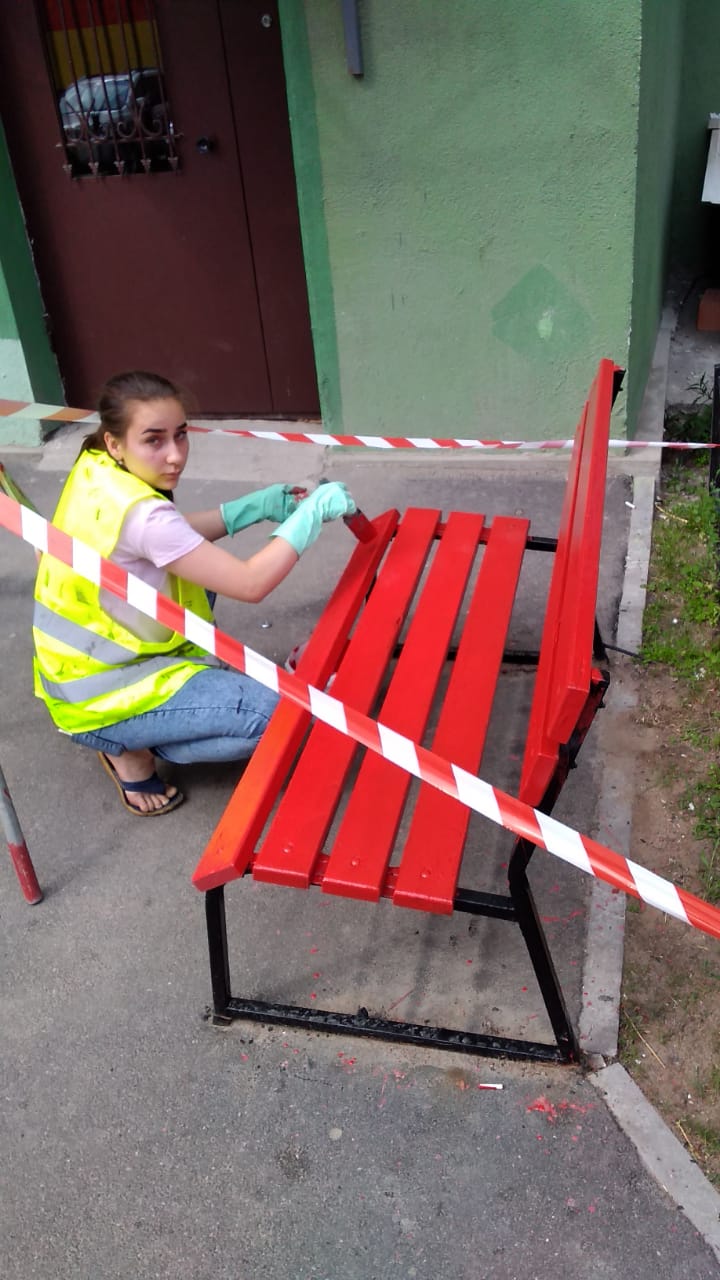 Вишерская 22 и Новгородский 10 Установка табличек запрещающих выгул собак на газоне  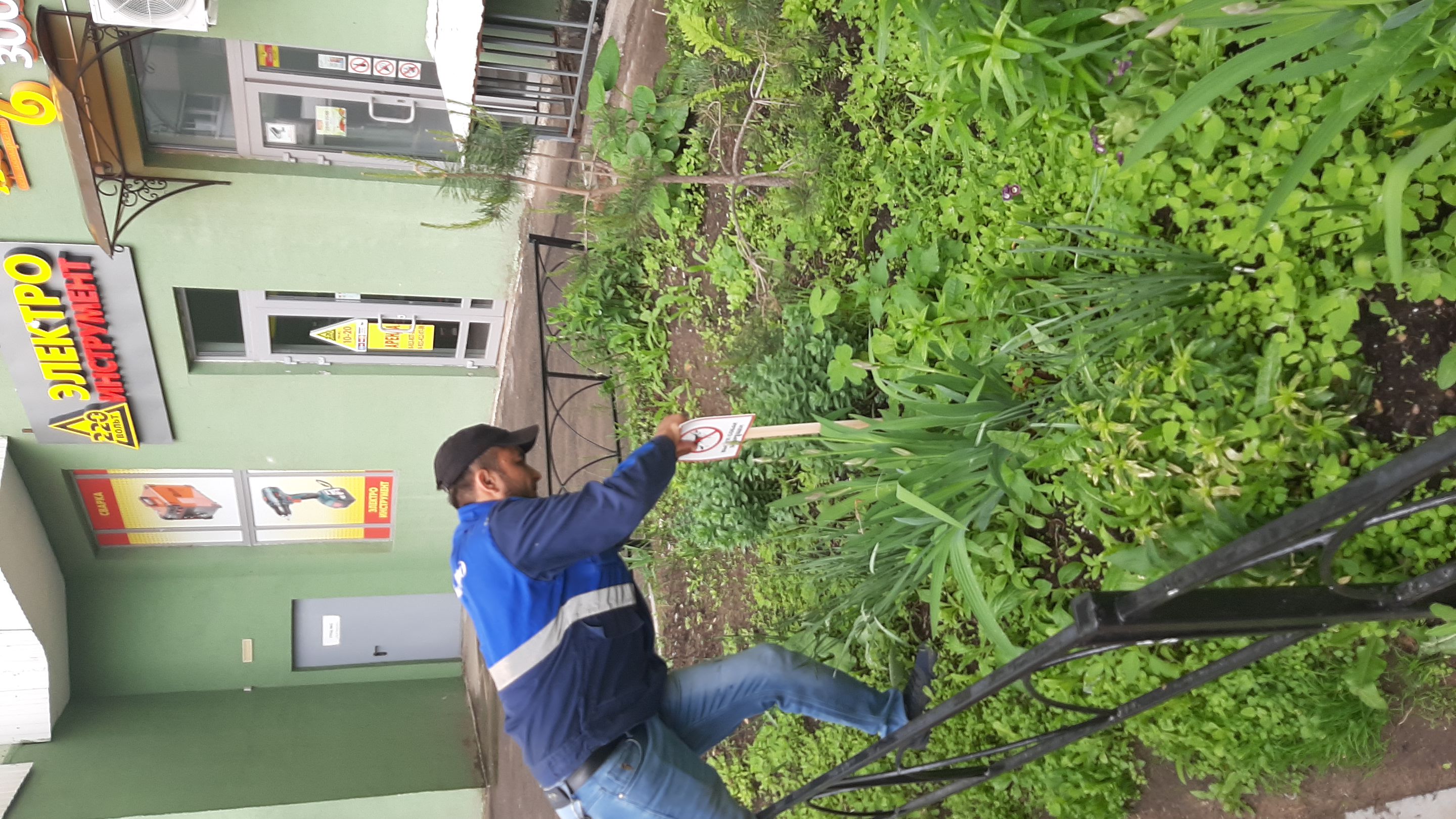 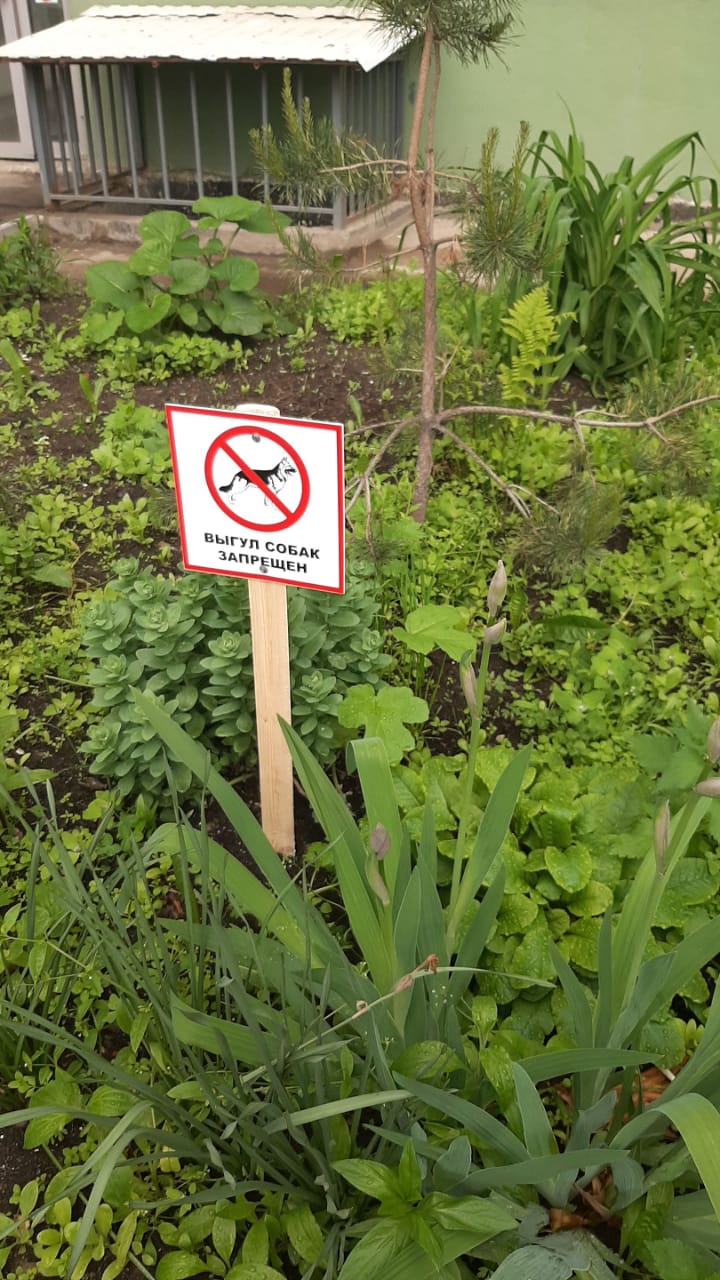 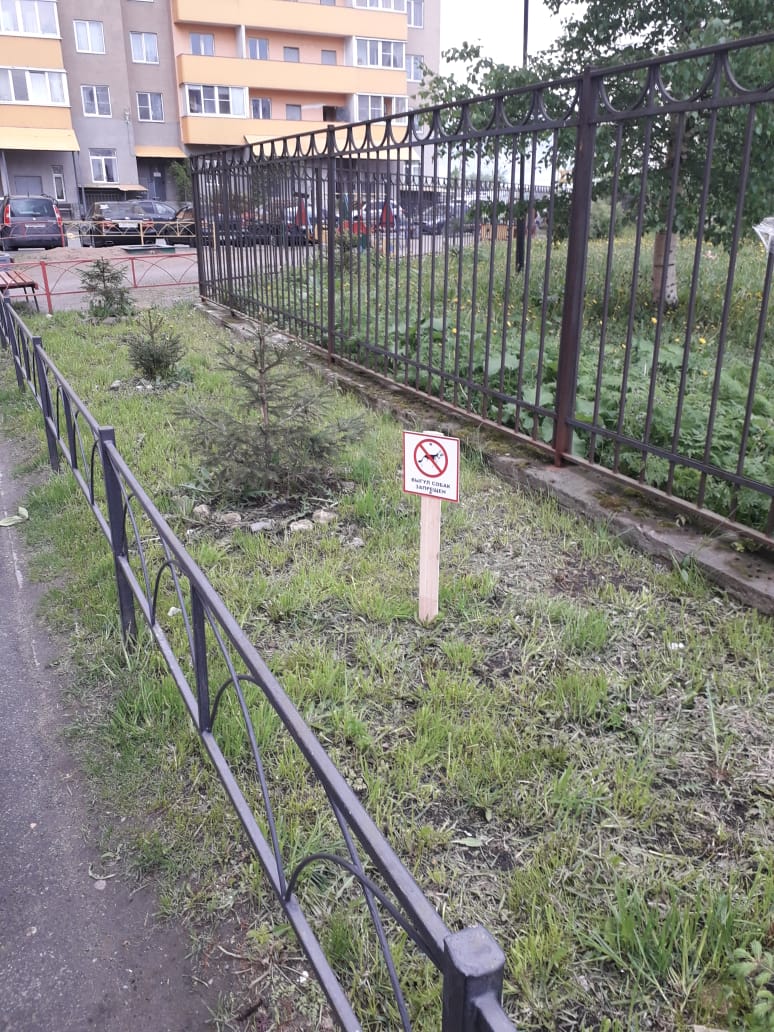 Новгородский проспект 10 Зачистка, грунтовка, заштукатуривание фасада МКД, подготовка к покраске 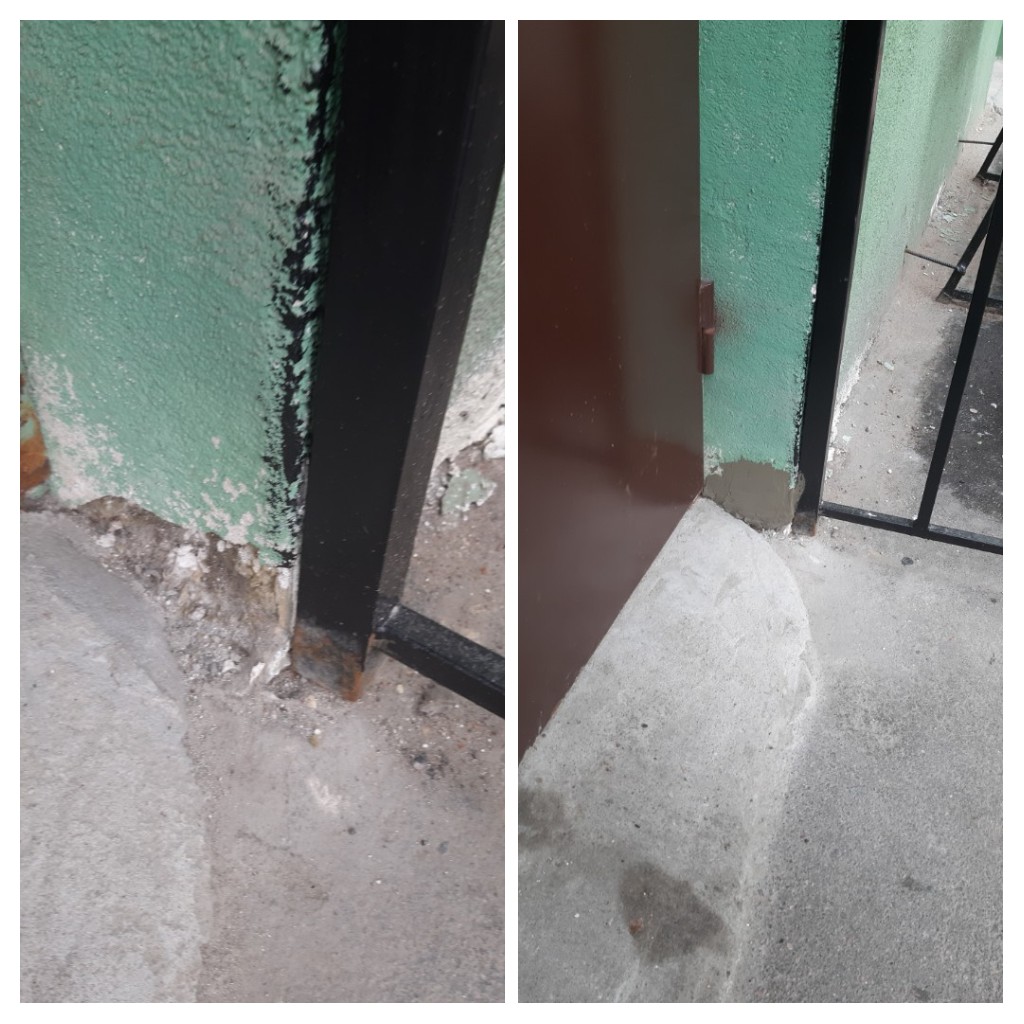 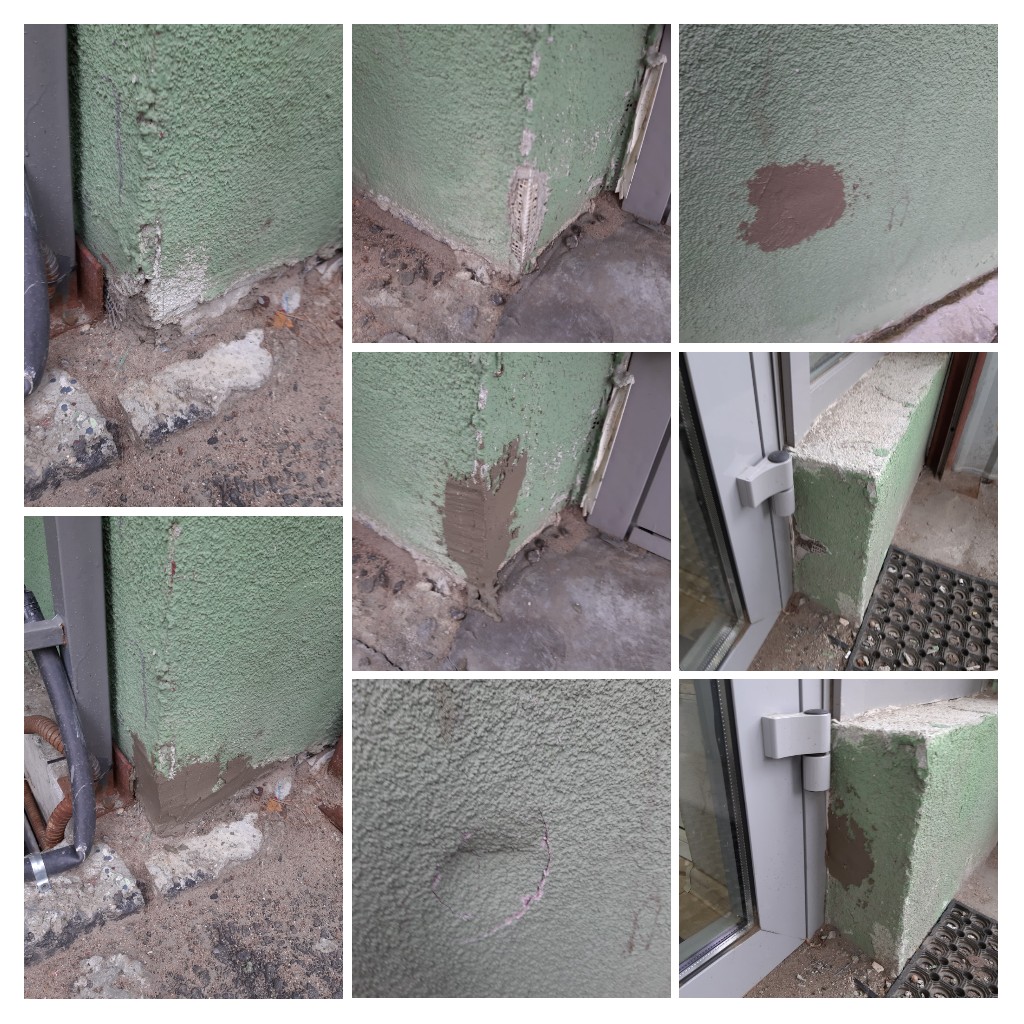 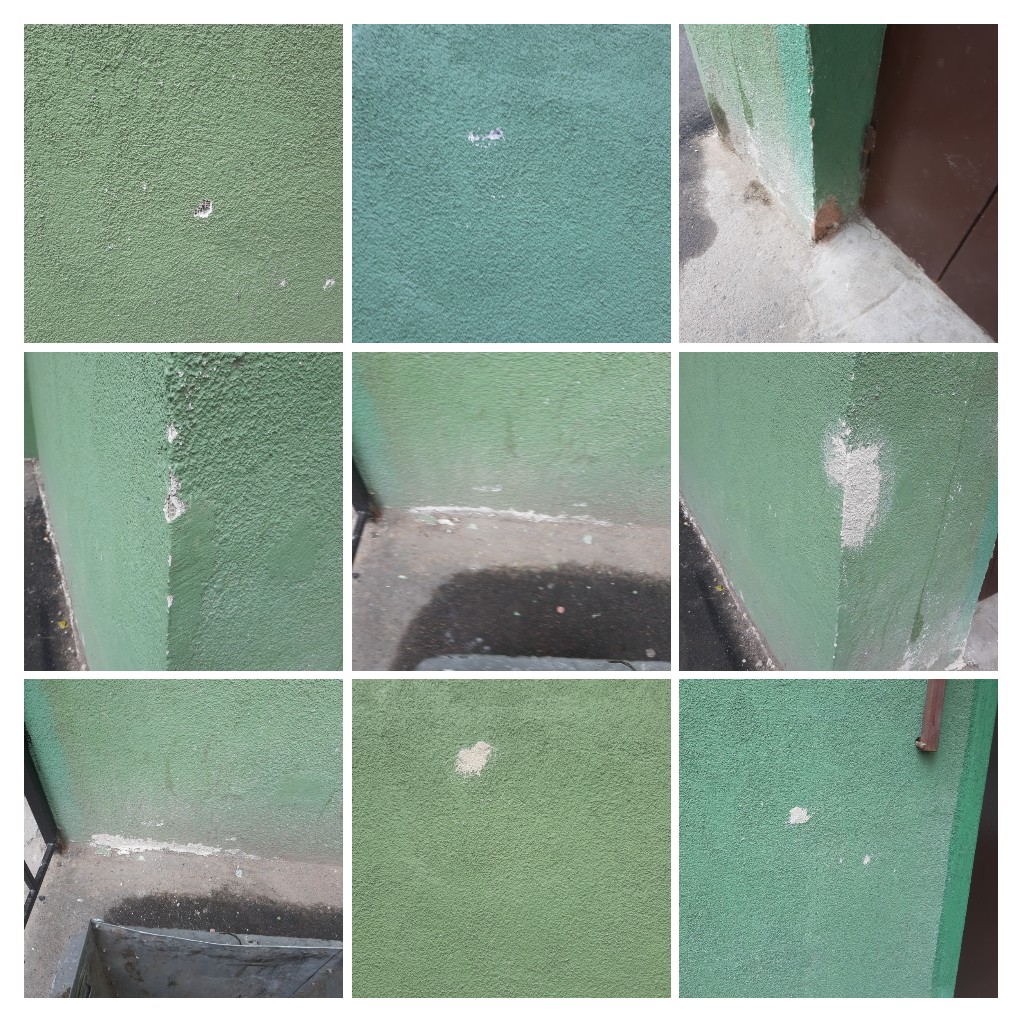 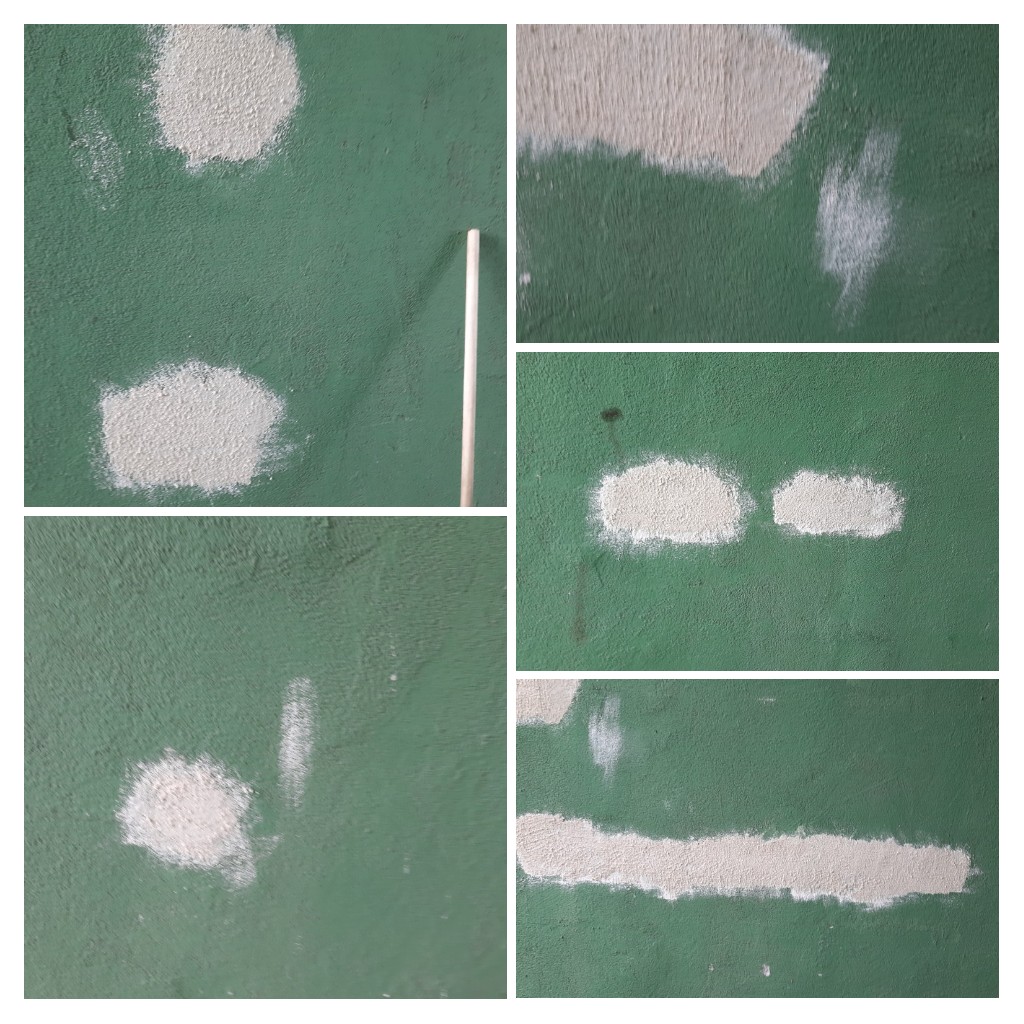 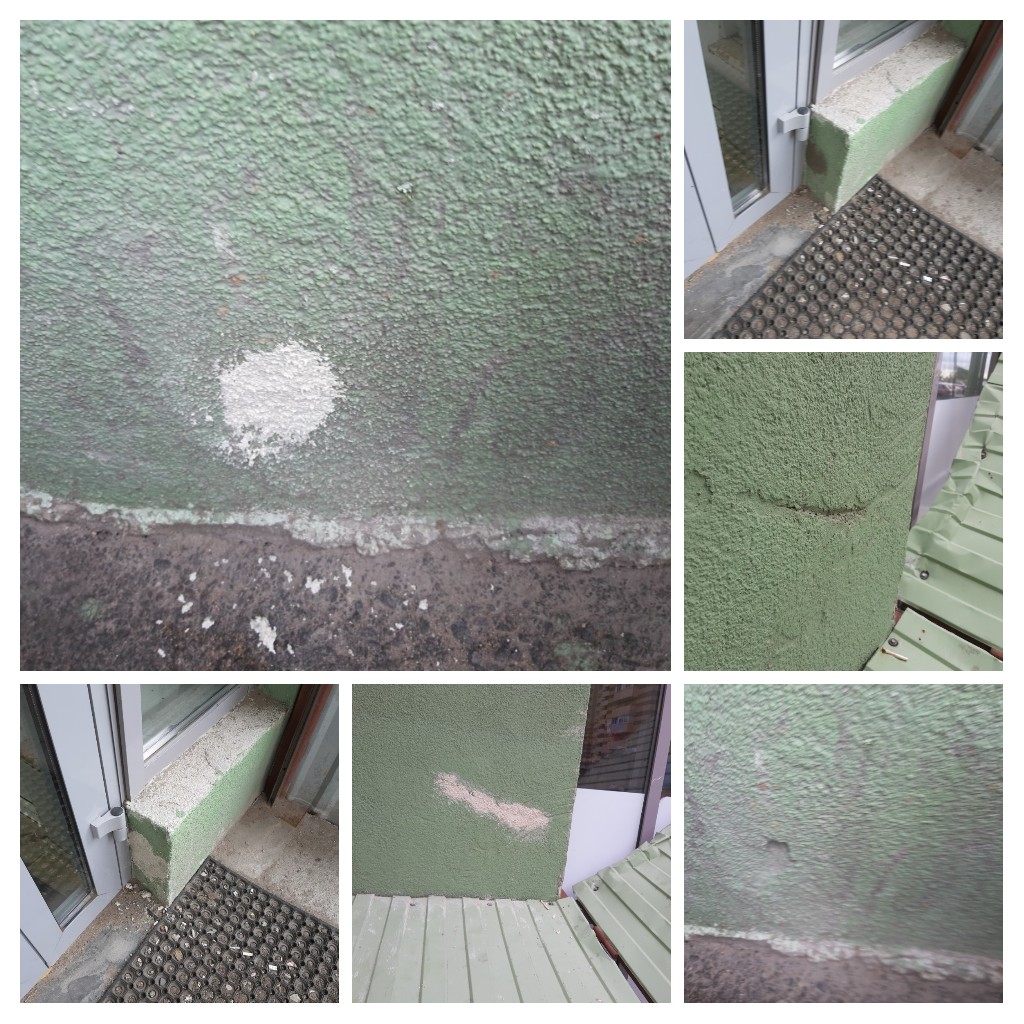 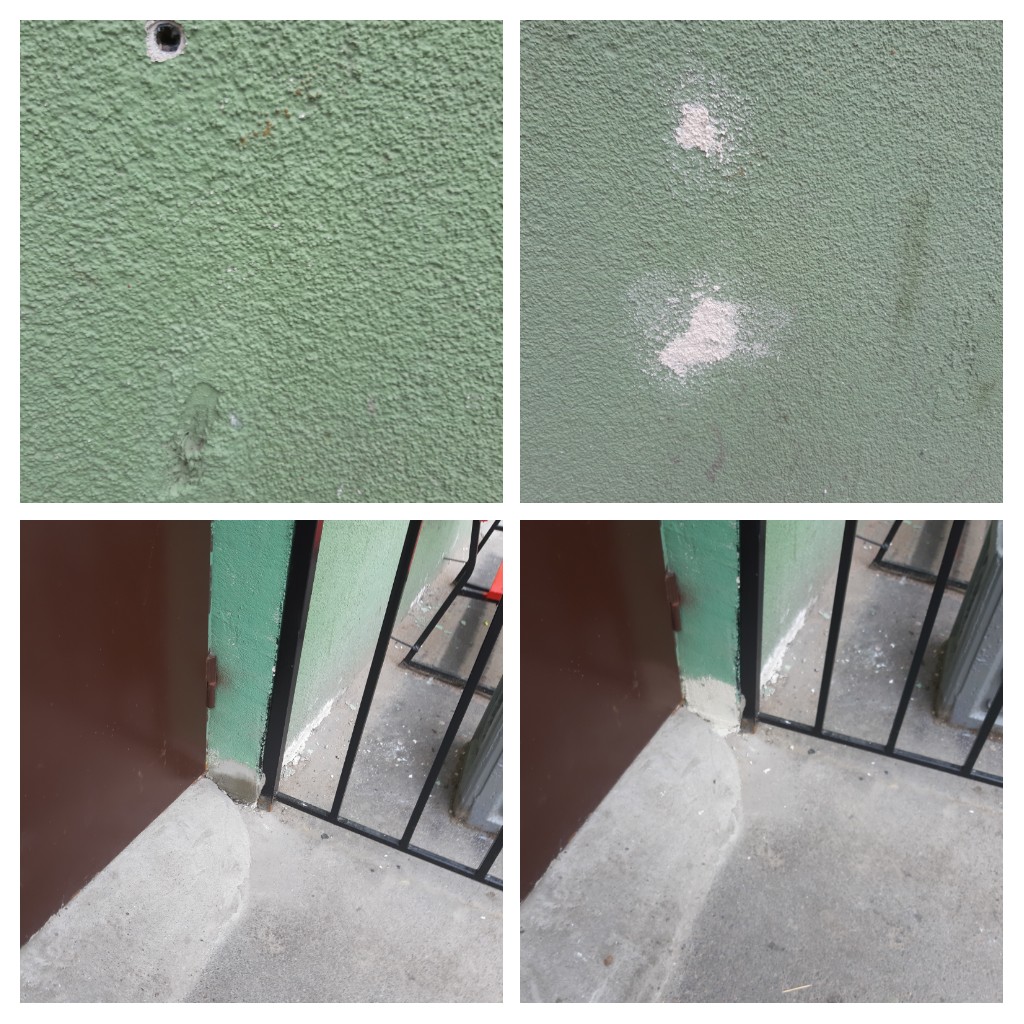 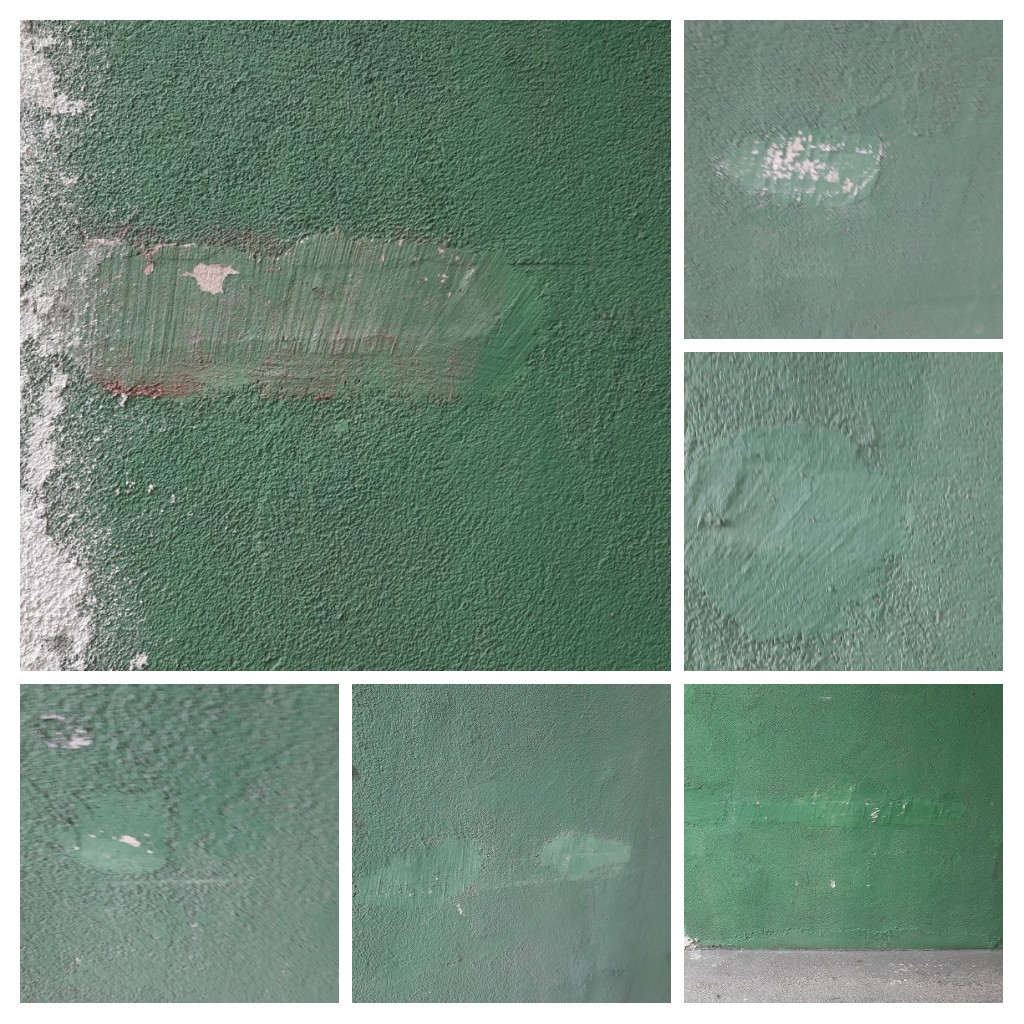 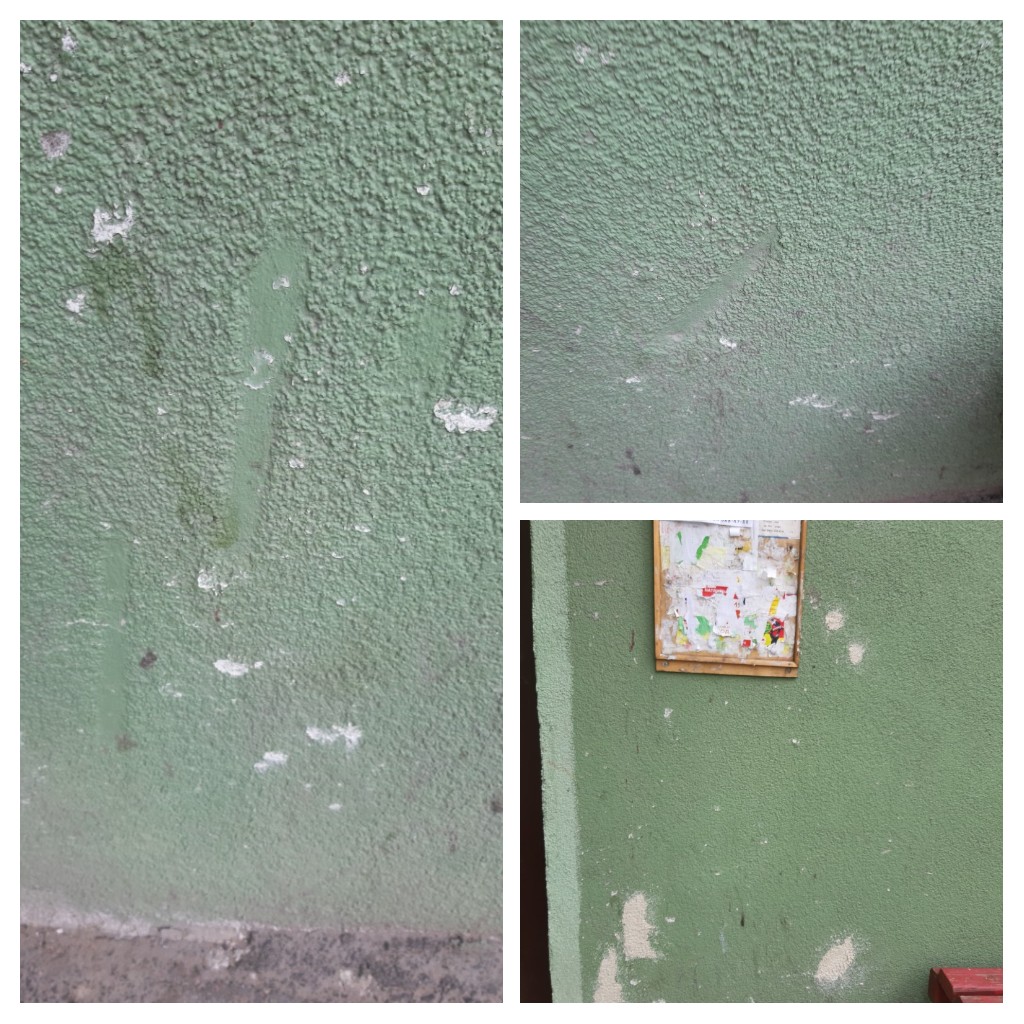 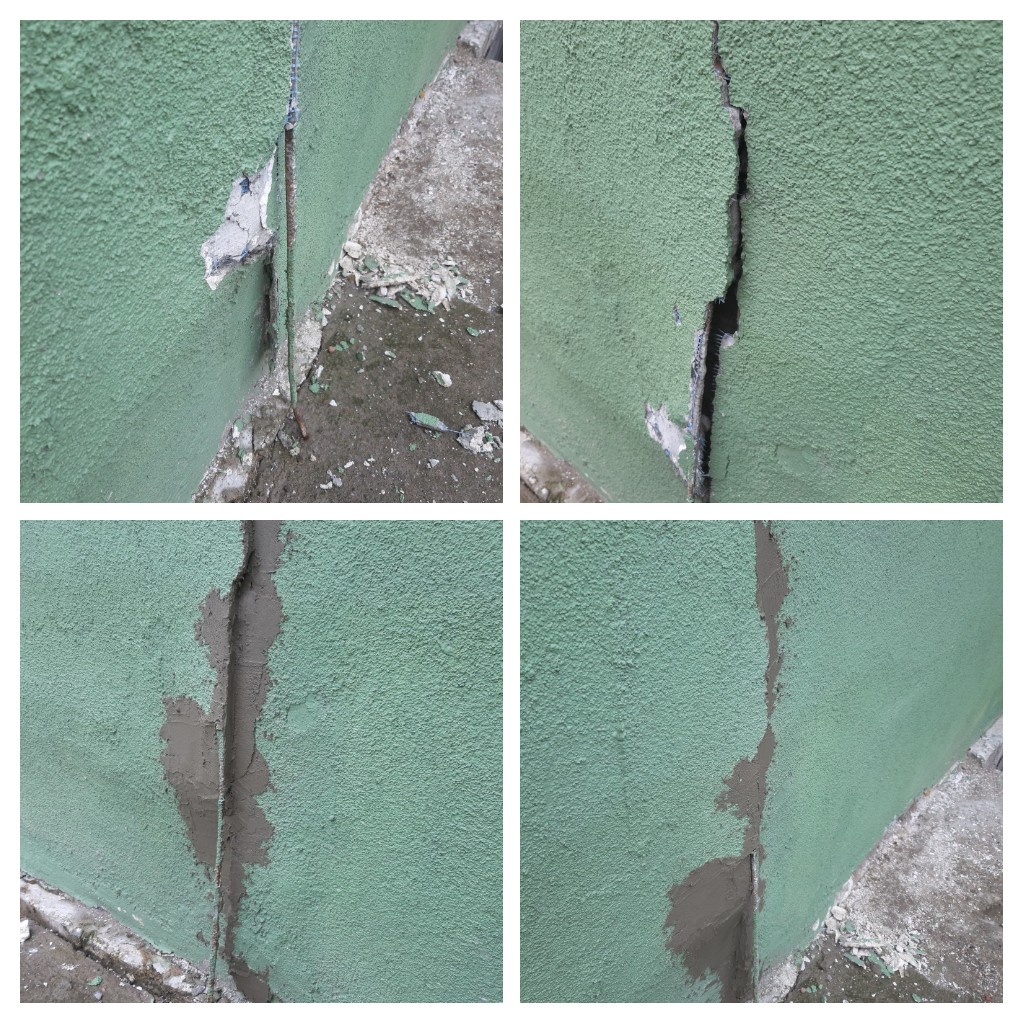 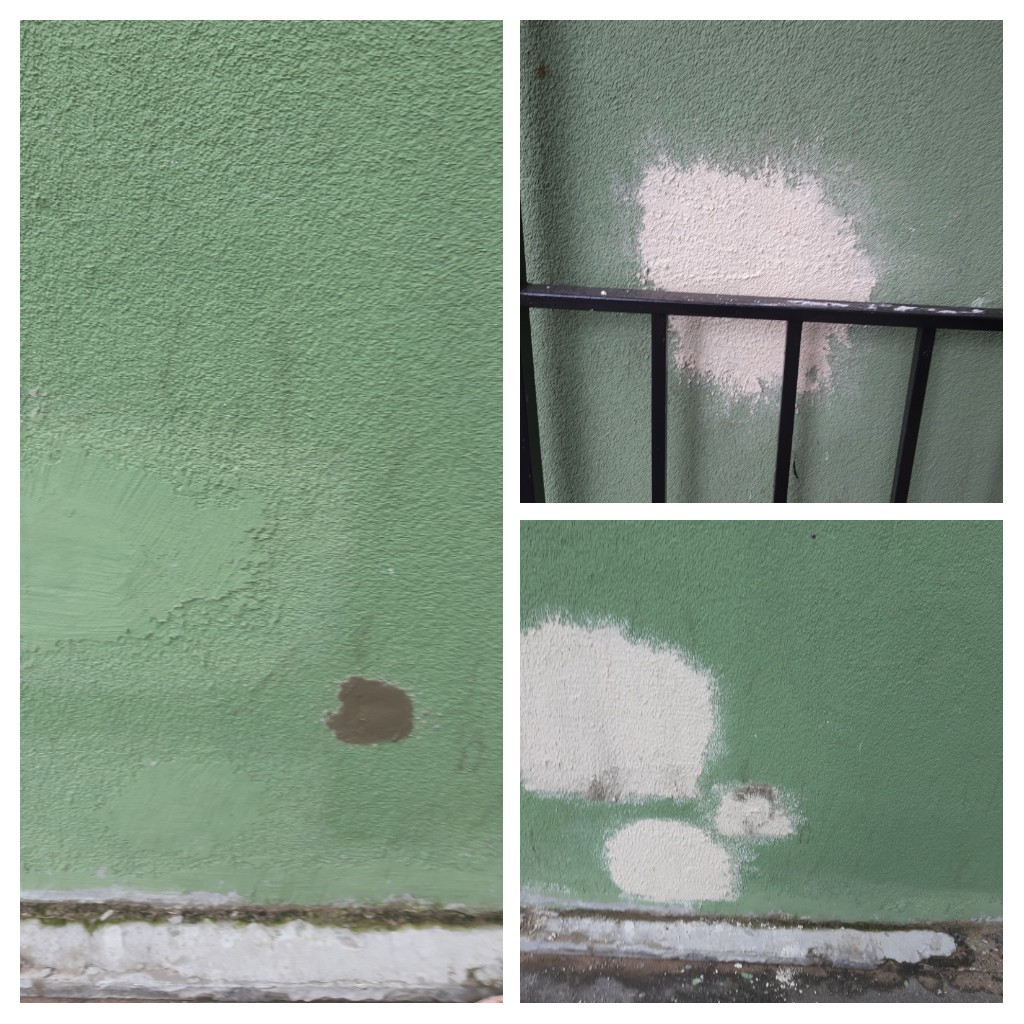 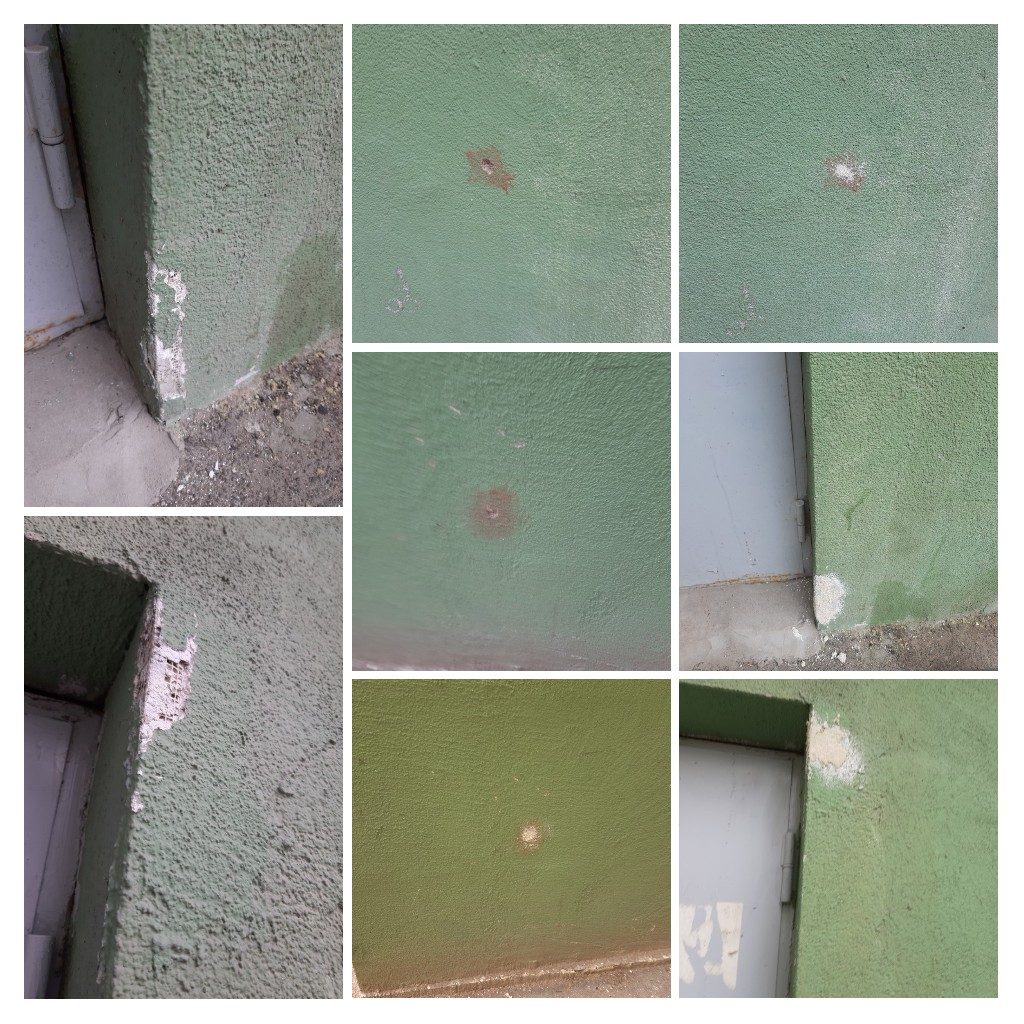 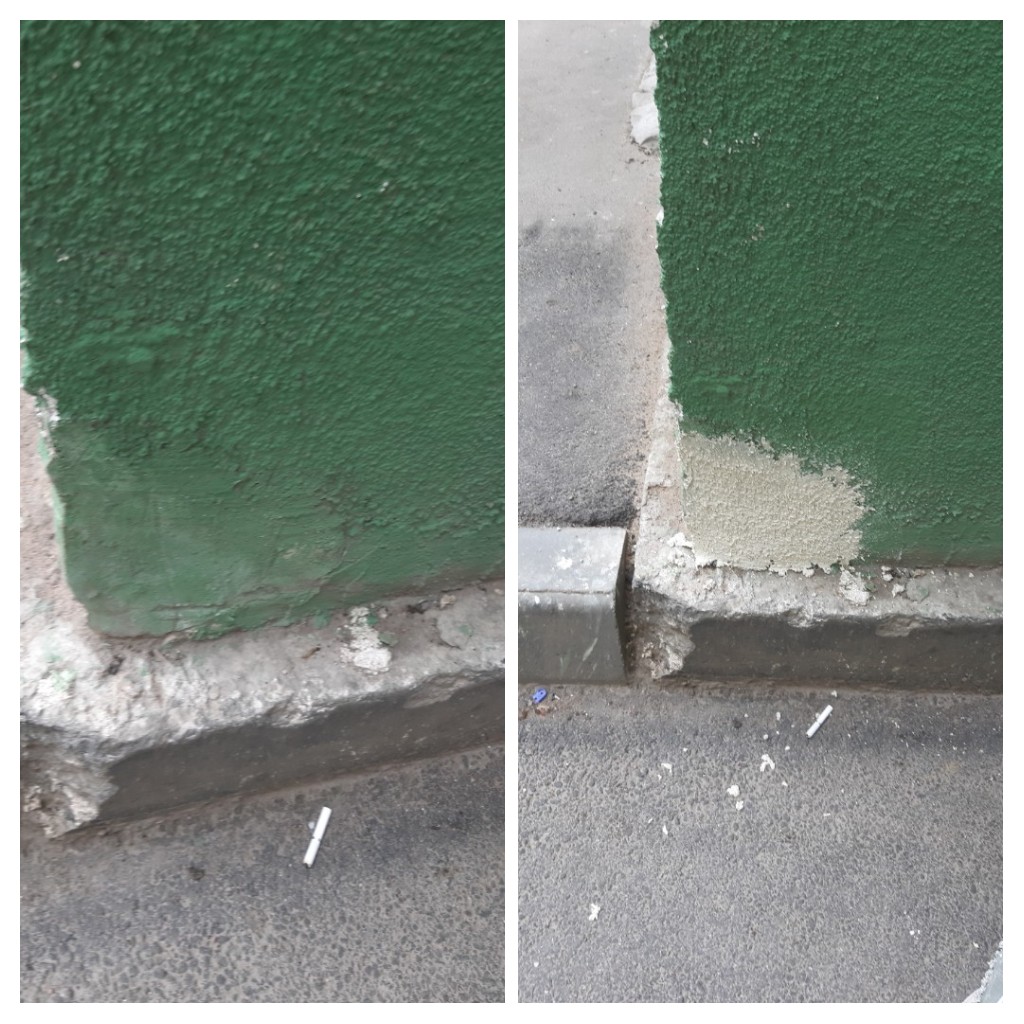 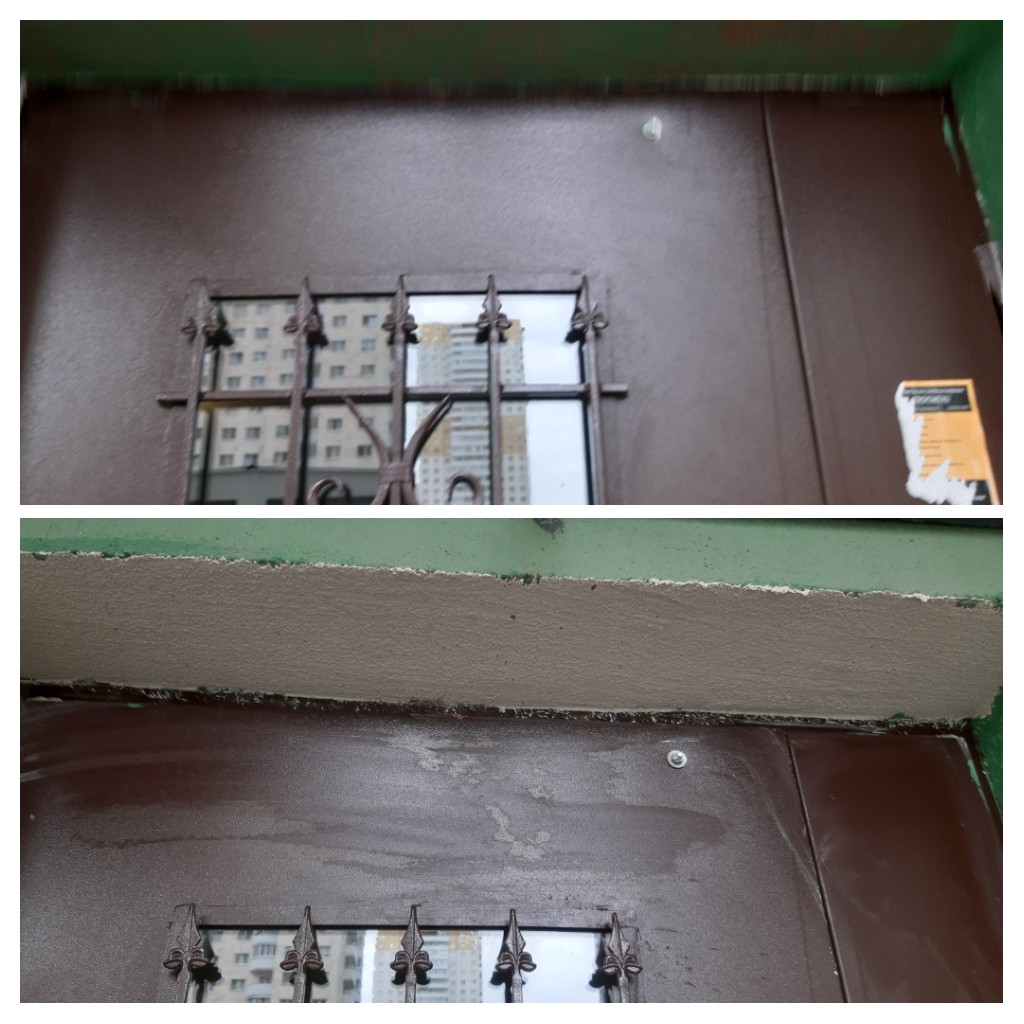 Ремонт крышки почтового ящика Новгородский проспект 10 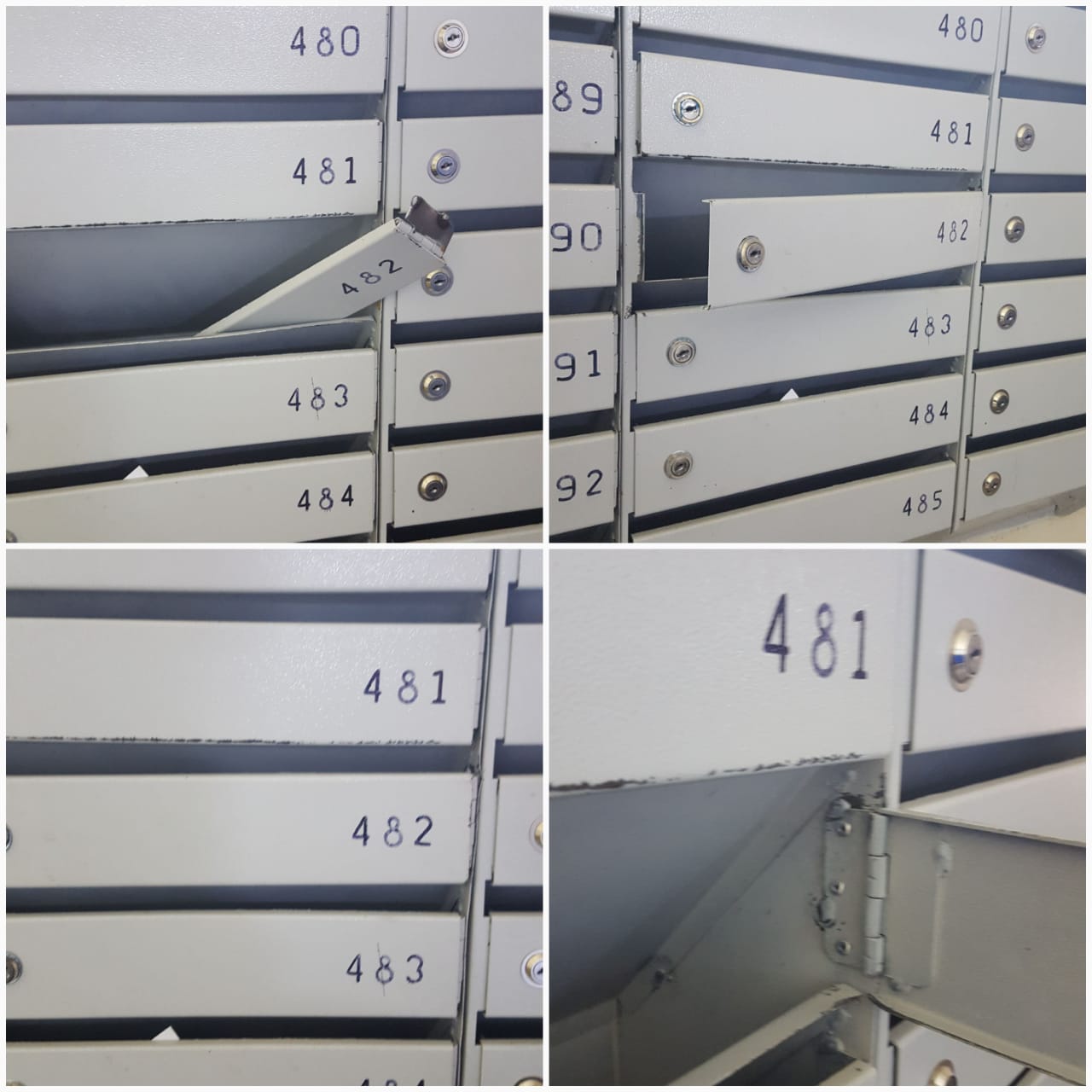 Новгородский 10 Покраска скамеек, расположенных у входов в парадные 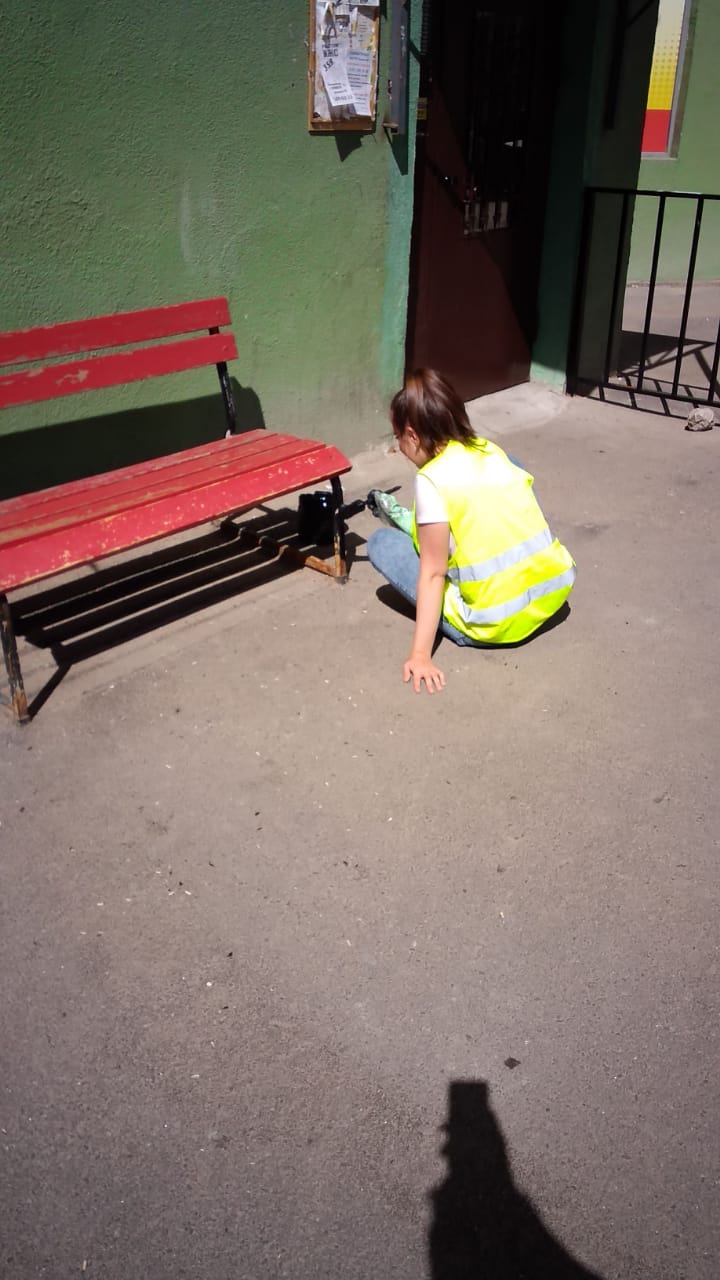 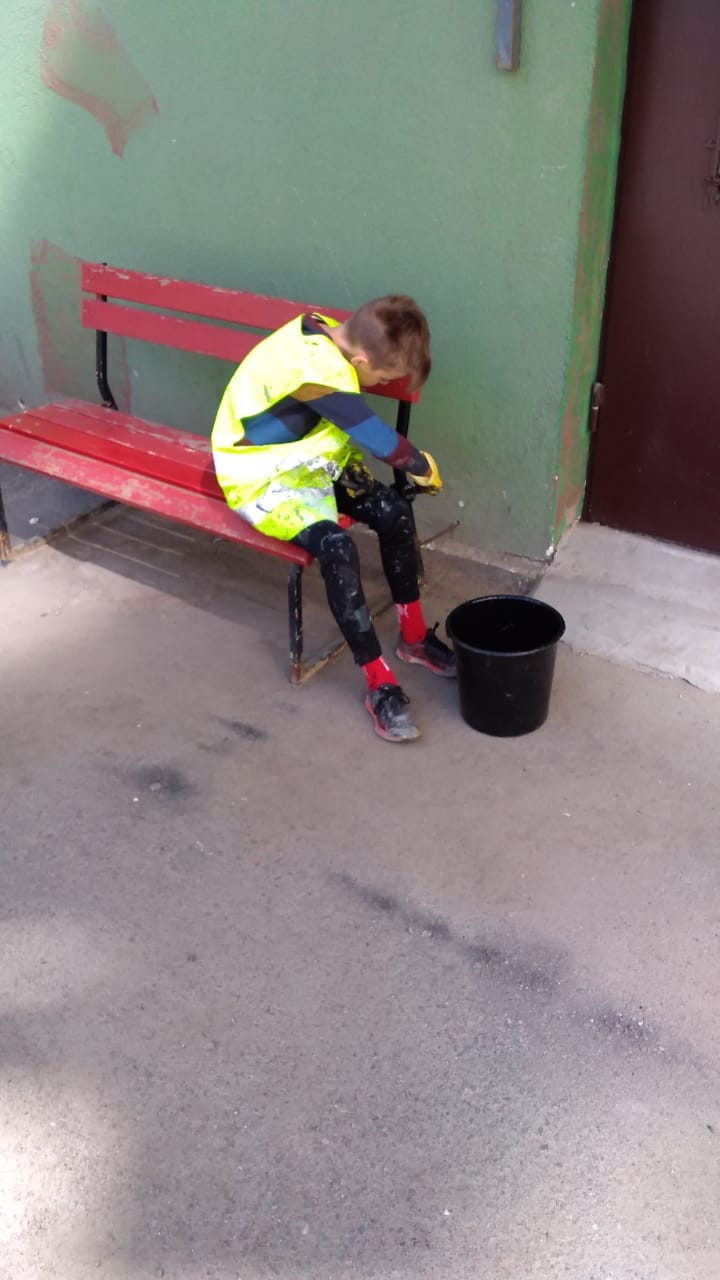 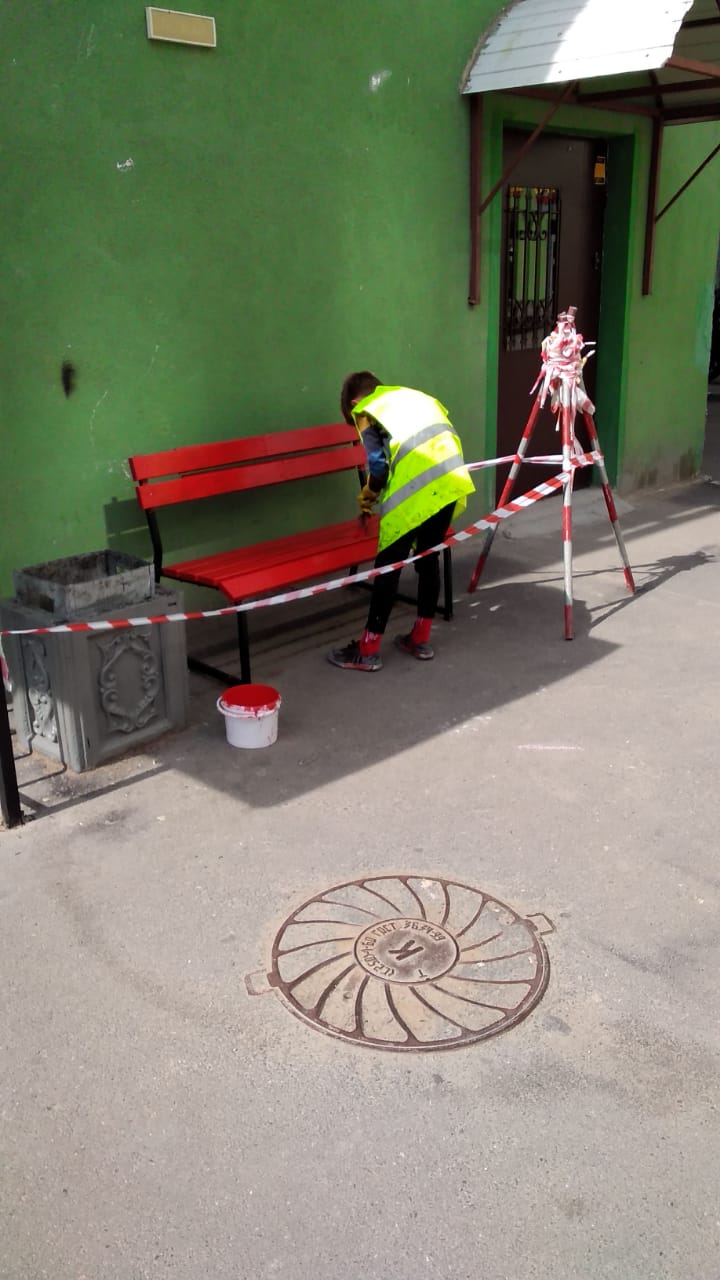 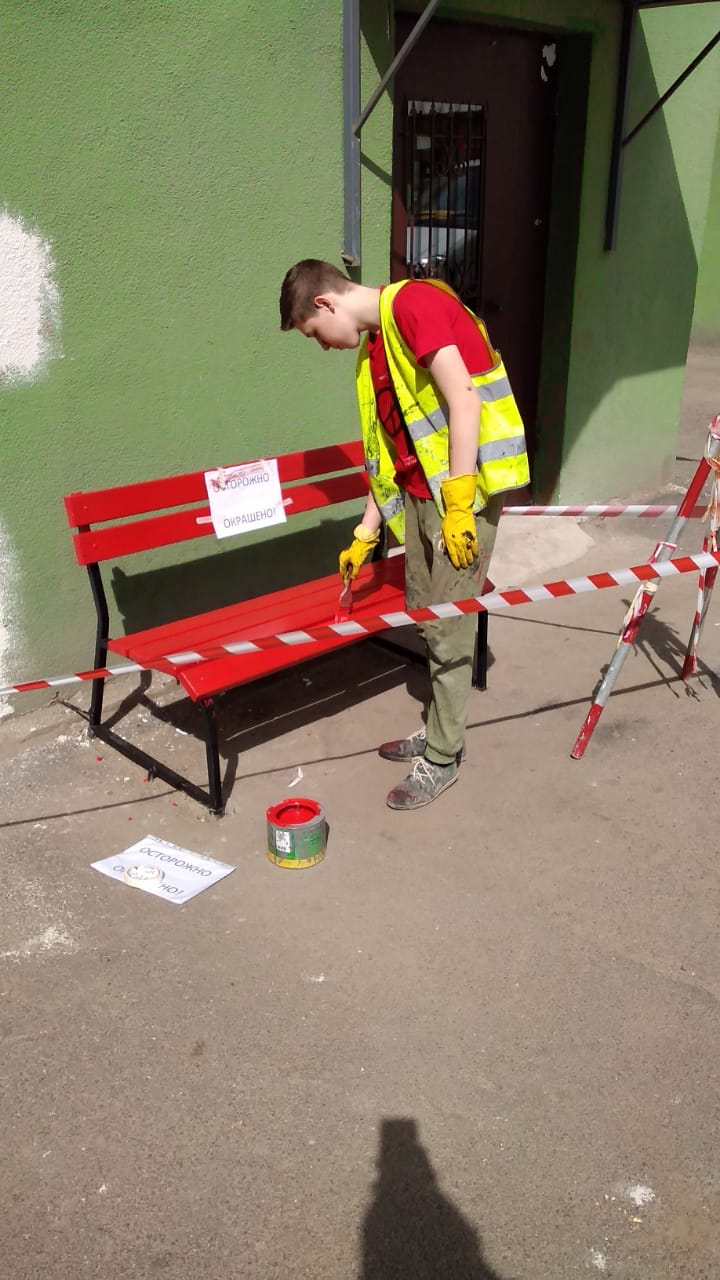 